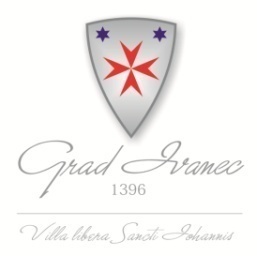 OBRAZAC ZA KOMENTIRANJEPOZIV JAVNOSTI ZA DOSTAVU MIŠLJENJA, PRIMJEDBI I PRIJEDLOGA O NACRTU PRIJEDLOGA PROGRAMA JAVNIH POTREBA ZA OBAVLJANJE DJELATNOSTI HRVATSKE GORSKE SLUŽBE SPAŠAVANJA – STANICA VARAŽDIN U 2023. GODINI, PUTEM INTERNETSKOG SAVJETOVANJA SA ZAINTERESIRANOM JAVNOŠĆUPOZIV JAVNOSTI ZA DOSTAVU MIŠLJENJA, PRIMJEDBI I PRIJEDLOGA O NACRTU PRIJEDLOGA PROGRAMA JAVNIH POTREBA ZA OBAVLJANJE DJELATNOSTI HRVATSKE GORSKE SLUŽBE SPAŠAVANJA – STANICA VARAŽDIN U 2023. GODINI, PUTEM INTERNETSKOG SAVJETOVANJA SA ZAINTERESIRANOM JAVNOŠĆURAZLOZI DONOŠENJA AKTAOdredbom članka 18. stavak 2. Zakona o Hrvatskoj gorskoj službi spašavanja („Narodne novine“ broj 79/06 i 110/15), propisana je obveza predstavničkog tijela jedinice lokalne i područne (regionalne) samouprave da donese program javnih potreba za obavljanje djelatnosti stanica HGSS-a te da se tako osiguraju sredstva za financiranje njihove redovite djelatnosti u proračunu jedinice lokalne i područne (regionalne) samouprave.CILJEVI PROVOĐENJA SAVJETOVANJACilj provođenja savjetovanja sa zainteresiranom javnošću je upoznavanje javnosti s nacrtom prijedloga Programa javnih potreba za obavljanje djelatnosti Hrvatske gorske službe spašavanja-Stanica Varaždin u 2023. godini, te eventualno prihvaćanje zakonitih i stručno utemeljenih mišljenja, primjedbi i prijedloga. ROK ZA PODNOŠENJE MIŠLJENJA, PRIMJEDBI I PRIJEDLOGAOd  21. listopada 2022. godine do 21. studenoga 2022. godineADRESA I NAČIN PODNOŠENJA MIŠLJENJA, PRIMJEDBI I PRIJEDLOGAPisane primjedbe na nacrt prijedloga Programa javnih potreba za obavljanje djelatnosti Hrvatske gorske službe spašavanja-Stanica Varaždin u 2023. godini, dostavljaju se na zadanom obrascu (u prilogu) i to elektroničkom poštom na e-mail: gordana.mosmondor@ivanec.hrSukladno odredbama članka 11. Zakona o pravu na pristup informacijama („Narodne novine“ broj 25/13, 85/15, 69/22) nakon provedenog savjetovanja sa zainteresiranom javnošću, nositelj izrade akta dužan je o prihvaćenim/neprihvaćenim primjedbama i prijedlozima obavijestiti zainteresiranu javnost putem svoje web stranice na kojoj će objaviti Izvješće o provedenom savjetovanju sa zainteresiranom javnošću.Sukladno odredbama članka 11. Zakona o pravu na pristup informacijama („Narodne novine“ broj 25/13, 85/15, 69/22) nakon provedenog savjetovanja sa zainteresiranom javnošću, nositelj izrade akta dužan je o prihvaćenim/neprihvaćenim primjedbama i prijedlozima obavijestiti zainteresiranu javnost putem svoje web stranice na kojoj će objaviti Izvješće o provedenom savjetovanju sa zainteresiranom javnošću.Datum Citirani dio teksta (molimo obavezno točku programa) Prijedlog izmjeneObrazloženjeOstale napomene1.2.3.